Belle Isle Library Presents:All About Snakes:Snakes In The Library!Learn how to be comfortable with reptiles!Learn about snakes and having one as a pet. Larry Daniel, President of the OKC Herpetological Society, will teach the class, answer your questions, and give you a chance to touch and examine some real-life snakes!Tuesday, July 106:30pmAge 5 and up. Sign up at the reference desk. This event is free and co-sponsored by the OKC Herpetological Society.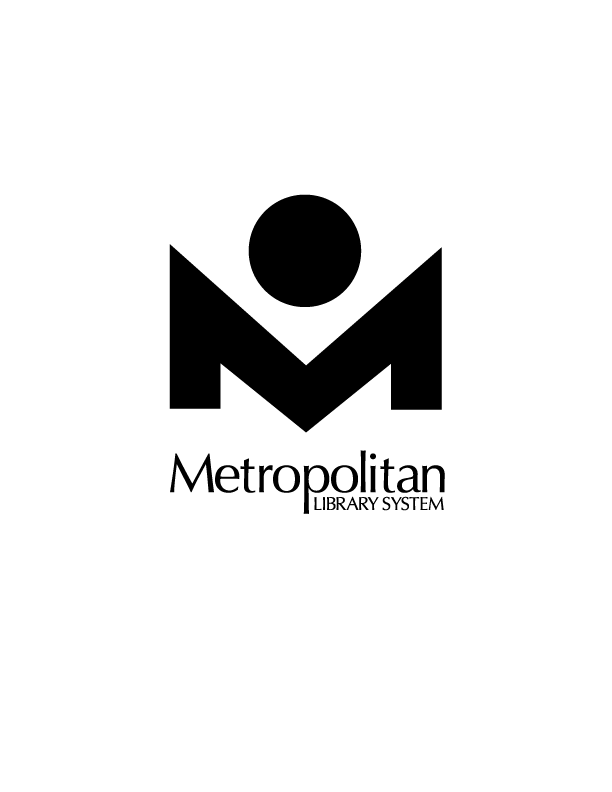 